ANEXO 4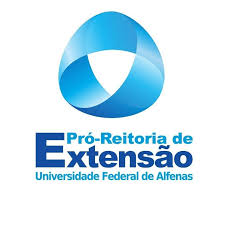 DECLARAÇÃO DE REVISÃO DE TEXTODeclaro, para os devidos fins, que eu, ________________________________________, portador(a) do RG nº_________________, inscrito(a) no CPF sob o nº __________________, formado em (Letras, Linguística, Comunicação Social ou Revisão Textual), sou o(a) responsável  pela  revisão textual da obra _______________________________, de autoria de _______________________________, para fins de publicação pela Pró-Reitoria de Extensão da UNIFAL-MG. Saliento que todas as informações contidas no documento são de responsabilidade dos autores. Declaro-me, ainda, ciente de que meu nome constará na página de créditos do livro.___________________________________(Assinatura)______________________, ___/___/_____(Local e data)Telefone:______________________E-mail:______________________